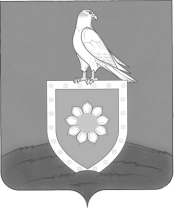 О назначении руководителей районных методических объединений, творческих лабораторий.            В целях методического обеспечения содержания образования в районе, повышения уровня профессиональных компетенций педагогических работниковПриказываю:Организовать работу районных методических объединений и творческих лабораторий:- учителей русского языка и литературы;- учителей математики;- учителей иностранного языка;- учителей начальных классов;- учителей истории;- учителей биологии,  учителей химии;- учителей географии;- учителей физической культуры, тренеров-преподавателей;- учителей ОБЖ;- учителей физики;- классных руководителей- педагогов дошкольного образования- педагогов, осуществляющих преподавание по робототехникеУтвердить состав руководителей районных методических объединений и творческих лабораторий и рекомендуемый коэффициент доплаты на 2017-2018 учебный год (Приложение 1)Начальник Управления образованияадминистрацииМалосердобинского района:                                     И.А. МарменковаПриложение 1.Состав руководителей районных методических объединений учителей-предметников, творческих лабораторий1) Жирнова О.В., учитель высшей категории МБОУ многопрофильный лицей  села Малая Сердоба  - 1,1;2) Ланщикова С.А., учитель высшей категории МБОУ многопрофильный лицей села Малая Сердоба- 1,1;3) Кузнецова Н.В., учитель высшей  категории МБОУ многопрофильный лицей села Малая Сердоба – 1,1;4) Маврина Н.В., учитель высшей категории МБОУ многопрофильный  лицей села Малая Сердоба – 1,07;5)Юматова О.А., учитель высшей категории МБОУ многопрофильный лицей села Малая Сердоба – 1,05;6) Костарева Л.П., учитель высшей категории МБОУ многопрофильный лицей села Малая Сердоба – 1,07;7) Пчелинцева Г.Е., учитель высшей категории МБОУ многопрофильный лицей  села Малая Сердоба – 1,1;8) Кривулина А.И., учитель первой категории филиала МБОУ ООШ с. Марьевка в с. Николаевка – 1,05;-   9 ) Степанов В.Г., учитель высшей категории МБОУ многопрофильный лицей села Малая Сердоба- 1,1;10) Сторожева Н.А.- тренер-преподаватель МБОУ ДОД ДЮСШ с. М-Сердоба-1,1;11) Овтов С.А. – учитель высшей категории МБОУ СОШ с. Старое Славкино – 1,05;12) Сайфулина Лилия Мунировна, старший воспитатель МБДОУ детский сад «Солнышко» с. Малая Сердоба – 1,1;13) Аверина О.К., учитель-логопед МБОУ многопрофильный лицей с. Малая Сердоба, за руководство районной ПМПК – 1,05.УПРАВЛЕНИЕ ОБРАЗОВАНИЯ АДМИНИСТРАЦИИМАЛОСЕРДОБИНСКОГО РАЙОНА ПЕНЗЕНСКОЙ ОБЛАСТИ  ПРИКАЗот1 сентября  2017 года№51с. Малая Сердобас. Малая Сердобас. Малая Сердобас. Малая Сердоба